עניני חושןהקדמהשמות כח:טו-ל(טו) וְעָשִׂיתָ חֹשֶׁן מִשְׁפָּט מַעֲשֵׂה חֹשֵׁב כְּמַעֲשֵׂה אֵפֹד תַּעֲשֶׂנּוּ זָהָב תְּכֵלֶת וְאַרְגָּמָן וְתוֹלַעַת שָׁנִי וְשֵׁשׁ מָשְׁזָר תַּעֲשֶׂה אֹתוֹ: (טז) רָבוּעַ יִהְיֶה כָּפוּל זֶרֶת אָרְכּוֹ וְזֶרֶת רָחְבּוֹ: (יז) וּמִלֵּאתָ בוֹ מִלֻּאַת אֶבֶן אַרְבָּעָה טוּרִים אָבֶן טוּר אֹדֶם פִּטְדָה וּבָרֶקֶת הַטּוּר הָאֶחָד: (יח) וְהַטּוּר הַשֵּׁנִי נֹפֶךְ סַפִּיר וְיָהֲלֹם: (יט) וְהַטּוּר הַשְּׁלִישִׁי לֶשֶׁם שְׁבוֹ וְאַחְלָמָה: (כ) וְהַטּוּר הָרְבִיעִי תַּרְשִׁישׁ וְשֹׁהַם וְיָשְׁפֵה מְשֻׁבָּצִים זָהָב יִהְיוּ בְּמִלּוּאֹתָם: (כא) וְהָאֲבָנִים תִּהְיֶיןָ עַל שְׁמֹת בְּנֵי יִשְׂרָאֵל שְׁתֵּים עֶשְׂרֵה עַל שְׁמֹתָם פִּתּוּחֵי חוֹתָם אִישׁ עַל שְׁמוֹ תִּהְיֶיןָ לִשְׁנֵי עָשָׂר שָׁבֶט: (כב) וְעָשִׂיתָ עַל הַחֹשֶׁן שַׁרְשֹׁת גַּבְלֻת מַעֲשֵׂה עֲבֹת זָהָב טָהוֹר: (כג) וְעָשִׂיתָ עַל הַחֹשֶׁן שְׁתֵּי טַבְּעוֹת זָהָב וְנָתַתָּ אֶת שְׁתֵּי הַטַּבָּעוֹת עַל שְׁנֵי קְצוֹת הַחֹשֶׁן: (כד) וְנָתַתָּה אֶת שְׁתֵּי עֲבֹתֹת הַזָּהָב עַל שְׁתֵּי הַטַּבָּעֹת אֶל קְצוֹת הַחֹשֶׁן: (כה) וְאֵת שְׁתֵּי קְצוֹת שְׁתֵּי הָעֲבֹתֹת תִּתֵּן עַל שְׁתֵּי הַמִּשְׁבְּצוֹת וְנָתַתָּה עַל כִּתְפוֹת הָאֵפֹד אֶל מוּל פָּנָיו: (כו) וְעָשִׂיתָ שְׁתֵּי טַבְּעוֹת זָהָב וְשַׂמְתָּ אֹתָם עַל שְׁנֵי קְצוֹת הַחֹשֶׁן עַל שְׂפָתוֹ אֲשֶׁר אֶל עֵבֶר הָאֵפֹד בָּיְתָה: (כז) וְעָשִׂיתָ שְׁתֵּי טַבְּעוֹת זָהָב וְנָתַתָּה אֹתָם עַל שְׁתֵּי כִתְפוֹת הָאֵפוֹד מִלְּמַטָּה מִמּוּל פָּנָיו לְעֻמַּת מַחְבַּרְתּוֹ מִמַּעַל לְחֵשֶׁב הָאֵפוֹד: (כח) וְיִרְכְּסוּ אֶת הַחֹשֶׁן מטבעתו מִטַּבְּעֹתָיו אֶל טַבְּעֹת הָאֵפֹד בִּפְתִיל תְּכֵלֶת לִהְיוֹת עַל חֵשֶׁב הָאֵפוֹד וְלֹא יִזַּח הַחֹשֶׁן מֵעַל הָאֵפוֹד: (כט) וְנָשָׂא אַהֲרֹן אֶת שְׁמוֹת בְּנֵי יִשְׂרָאֵל בְּחֹשֶׁן הַמִּשְׁפָּט עַל לִבּוֹ בְּבֹאוֹ אֶל הַקֹּדֶשׁ לְזִכָּרֹן לִפְנֵי יְקֹוָק תָּמִיד: (ל) וְנָתַתָּ אֶל חֹשֶׁן הַמִּשְׁפָּט אֶת הָאוּרִים וְאֶת הַתֻּמִּים וְהָיוּ עַל לֵב אַהֲרֹן בְּבֹאוֹ לִפְנֵי יְקֹוָק וְנָשָׂא אַהֲרֹן אֶת מִשְׁפַּט בְּנֵי יִשְׂרָאֵל עַל לִבּוֹ לִפְנֵי יְקֹוָק תָּמִיד:גמ' זבחים פח:ואמר רבי עיניני בר ששון: למה נסמכה פרשת קרבנות לפרשת בגדי כהונה? לומר לך: מה קרבנות מכפרין, אף בגדי כהונה מכפרין. כתונת מכפרת על שפיכות דם, שנאמר: בוישחטו שעיר עזים ויטבלו את הכתנת בדם. מכנסים מכפרת על גילוי עריות, שנאמר: גועשה להם מכנסי בד [לכסות (את) בשר ערוה]. מצנפת מכפרת על גסי הרוח. מנין? אמר רבי חנינא: יבא דבר שבגובה ויכפר על גובה. אבנט מכפר על הרהור הלב, היכא דאיתיה. חושן מכפר על הדינין, שנא': דועשית חושן משפט. אפוד מכפר על עבודת כוכבים, שנאמר: האין אפוד ותרפים. מעיל מכפר על לשון הרע. מנין? א"ר חנינא: יבא דבר שבקול ויכפר על קול הרע. וציץ מכפר על עזות פנים, בציץ כתיב: ווהיה על מצח אהרן, ובעזות פנים כתיב: זומצח אשה זונה היה לך.כלי יקר שמות שם:טוועשית חושן משפט מעשה חושב. לא הזכיר בכל הבגדים מעשה חושב כי אם באפוד וחושן, לפי שזה מורה שכפרה זו היא על איזה עוון פרטי שהמחשבה בו כמעשה דמי וזה אינו מצוי כי אם בעבודה זרה כמבואר למעלה במעשה האפוד, והחושן הבא לכפר על קלקול הדינין כי הדינין הם דברים מסורים אל לב הדיין כי אין לדיין כי אם מה שעיניו רואות ובידו לומר על ימין שהוא שמאל ועל שמאל שהוא ימין, כפי הענין וכפי האיש וכפי הזמן וכפי המקום, ואם אמר יאמר הדיין כך היה נראה בעיני מי יוכל להכחישו בלתי ה' לבדו הבוחן לבות בני האדם על כן היה החושן נתון על לב אהרן כי הדינין מסורים אל הלב ועל כן היה מעשה חושב לכפר על מחשבת הדיין. ולפי שנאמר מעשה חושב כמעשה אפוד, תלה ענין החשב באפוד לומר לך שקלקול הדינין שקול כנגד עבודה זרה כמו שאמרו חז"ל (סנהדרין ז ב) כל המעמיד דיין שאינו הגון כאילו נטע אשירה וכו' דהיינו עבודה זרה, על כן אמר שחושן המשפט המכפר על הדינין יהיה כמעשה אפוד המכפר על עבודה זרה. וכן דרשו חז"ל פסוק לא תעשון אתי אלהי כסף על דיין שאינו הגון (ירושלמי ביכורים פרק ג הלכה ג) כי גם עיקר חטא זה תלוי במחשבת הדיין כמו שנאמר (משלי יב ה) מחשבות צדיקים משפט, כי הם שלימים במשפט גם במחשבתם. והיה רבוע, כי כל דיין צריך להיות שלם בארבעה דברים המנוים בפסוק ואתה תחזה וגו' (שמות יח כא). והיה כפול, כי חטאו גם כן כפול כי הוא מזיק לזה בממונו ולזה בנשמתו שמחזיקו ממון חבירו שלא כדין. זהו שמסיק במדרש (איכה רבה א נז) חטאו בכפלים ולקו בכפלים כי חטאו בקלקול דינין כמו שנאמר (ישעיה א כא) צדק ילין בה וגו' וחטאו בעבודה זרה כי גם זה חטא כפול כמו שנאמר (ירמיה ב יג) אותי עזבו מקור מים חיים לחצוב להם בורות נשברים. ומכל זה נלמוד הדמיון שיש לקלקול הדינין עם העבודה זרה על כן היה החושן כמעשה אפוד. זרת אורכו, כי קלקול הדינין גורם השחתת העולם ותיקונו דומה כאילו נעשה שותף להקב"ה במעשה בראשית שנאמר בהם (ישעיה מ יב) ושמים בזרת תכן:צורת החושןרש"י שמות שם(טו) כמעשה אפוד - מעשה חושב ומחמשת מינין:...(טז) זרת ארכו וזרת רחבו - כפול ומוטל לו לפניו כנגד לבו, שנאמר (פסוק ל) והיו על לב אהרן, תלוי בכתפות האפוד, הבאות מאחוריו על כתפיו ונקפלות ויורדות לפניו מעט, והחשן תלוי בהן בשרשרות וטבעות, כמו שמפורש בעניןרשב"ם שםכפול - כעין כיס. לפי שנותנין לתוכו האורים והתומיםגמ' יומא עב.בעינן רוחב זרת, ע' רש"י מנחות צז: ותוס' מנחות שם שפירשו שזה חצי אמה, אבל ע' תרגום ירושלמי שמות שם ששיעור זרת הוא טפח. "ועשו לי מקדש" עמ' 123אבני מילואיםרש"י שמות שם(יז) ומלאת בו - על שם שהאבנים ממלאות גומות המשבצות המתוקנות להן, קורא אותן בלשון מלואים...(כא) איש על שמו - כסדר תולדותם סדר האבנים, אודם לראובן, פטדה לשמעון, וכן כלםחזקוני שם:כאאיש על שמו פרש"י כסדר תולדותם סדר האבנים אודם לראובן פטדה לשמעון וכן כולם. חז"ק לפרש"י דאם כן לא יגיע לשם לדן ובס' שופטים כתיב ויקראו ללשם דן בשם אביהם. ושם פרש"י ששמו של דן כתוב על לשם. לפיכך יש מפרשים כסדר תולדותם היינו כסדר לידת האמהות לאה בלהה זלפה רחל ועכשיו יגיע לשם לדן. כיצד נעשית רבי יוחנן אומר בולטות ריש לקיש אומר מצטרפות, והא לא כתיב צד"י אמר רשב"י אברהם יצחק ויעקב כתיב שם, והא לא כתיב טי"ת אמר רב אחא בר יעקב שבטי ישורון כתיב שם. וכדי לכתוב על כל אבן שש אותיות כמנין בנימין היו כתובות בסדר הזה:...מנ"ח צט:גגמ' יומא עג:אמר רב שמואל בר יצחק: אברהם יצחק ויעקב כתיב שם. - והא לא כתיב טי"ת! - אמר רב אחא בר יעקב: שבטי ישורון כתיב שם...ועשו לי מקדש עמ' 125, 128-129החיבור לאפודרש"י שמות שם:כב-כג(כב) על החשן - בשביל החשן, לקבעם בטבעותיו, כמו שמפורש למטה בענין:שרשת - לשון שרשי אילן המאחיזין לאילן להאחז ולהתקע בארץ, אף אלו יהיו מאחיזין לחשן, שבהם יהיה תלוי באפוד, והן שתי שרשרות האמורות למעלה (פסוק יד) בענין המשבצות. ואף שרשרות פתר מנחם בן סרוק לשון שרשים, ואמר שהרי"ש יתירה, כמו מ"ם שבשלשום, ומ"ם שבריקם. ואיני רואה את דבריו, אלא שרשרת בלשון עברית, כשלשלת בלשון משנה:גבלת - הוא מגבלות האמור למעלה (פסוק יד) שתתקעם בטבעות, שיהיו בגבול החשן, וכל גבול לשון קצה, אשומיי"ל בלעז [גבול]:מעשה עבות - מעשה קליעהכג) על החשן - לצורך החושן, כדי לקבעם בו. ולא יתכן לומר שתהא תחלת עשייתן עליו, שאם כן מה הוא שחוזר ואומר ונתת את שתי הטבעות, והלא כבר נתונים בו, היה לו לכתוב בתחלת המקרא ועשית על קצות החשן שתי הטבעות זהב, ואף בשרשרות צריך אתה לפתור כן:על שני קצות החשן - לשתי פאות שכנגד הצואר, לימנית ולשמאלית הבאים מול כתפות האפודחושן ואורים ותומיםרמב"ן עה"ת שמות כח:לונתת אל חושן המשפט את האורים ואת התומים - סבר רבי אברהם להתחכם בענין האורים והתומים, ואמר (בפסוק ו) כי הם מעשה אומן כסף וזהב, והאריך בענינם כי חשב שהם על הצורות שיעשו בעלי הכוכבים לדעת מחשבת השואל. ולא אמר כלום. אבל הם כדברי רש"י, כתב שם המפורש נתון בין כפלי החשן, ולכך הוצרך להיות כפול. והראיה, כי לא נזכרו אורים ותומים כלל במעשה האומנים, ולא הזכירם להם בצואה ולא במעשה כלל. ופרט בבגדים ויעש את האפוד (להלן לט ב), ויעש את החשן (שם ח), ולא אמר ויעש האורים והתומים, ואלו היו מעשה חרש חכם היה מאריך בהם יותר מן הכל, ואם אולי ירצה לקצר בהם לעמקם היה אומר ועשית אורים ותומים כאשר הראה אותך בהר זהב טהור תעשה אותם או כסף מזוקק:ועוד תשוב תראה כי לא הזכיר בה"א הידיעה אחד מכל הכלים שלא נזכרו כבר, אבל אמר ועשו ארון (לעיל כה י), ועשית שולחן (שם כג), ועשית מנורת (שם לא), וכן כלם. ובמשכן אמר ואת המשכן תעשה (שם כו א), בעבור שכבר הזכירו ועשו לי מקדש (שם כה ח). והנה באורים ותומים אמר (כאן) ונתת אל חושן המשפט את האורים ואת התומים, לא צוה אתו בעשייתם, והזכירם הכתוב בה"א הידיעה, ולא הזכירם הכתוב רק במשה לבדו, שאמר בצואה ונתת אל חשן המשפט, ובמעשה ויתן אל החשן את האורים ואת התומים (ויקרא ח ח), כי לא היו מעשה אומן ולא היה לאומנים ולא לקהל ישראל בהם מעשה ולא נדבה כלל, אבל הם סוד מסור למשה מפי הגבורה, והוא כתבם בקדושה, או היו מעשה שמים, ולכך יזכירם סתם ובידיעה, כמו וישכן מקדם לגן עדן את הכרובים (בראשית ג כד):והנה משה לקח כתב האורים והתומים והניחם שם בחשן המשפט אחרי שהלביש את אהרן האפוד והחשן, כמו שאמר (ויקרא ח ז ח) ויתן עליו את האפוד ויחגור אותו בחשב האפוד, וישם עליו את החשן ויתן אל החשן את האורים ואת התומים, כי לאחר כן נתנם בין כפלי החשן:והענין הוא, כי היו שמות קדושים, מכחם יאירו האותיות מאבני החשן אל עיני הכהן השואל במשפטם. והמשל, כי כאשר שאלו מי יעלה לנו אל הכנעני בתחלה להלחם (שופטים א א). היה הכהן מכוין בשמות שהם האורים, והאירו לעיניו אותיות יהודה, ויו"ד מלוי, ועי"ן משמעון, ולמ"ד מלוי, וה"א מאברהם הכתוב שם על דעת רבותינו (יומא עג ב). או שהאירה פעם אחרת לנגד עיניו ה"א מיהודה. והנה כאשר האותיות מאירות אל עיני הכהן עדין לא ידע סדורן, כי מן האותיות אשר סדרו מהן יהודה יעלה היה אפשר להעשות מהם "הוי הד עליה", או "הי על יהודה", ותיבות אחרות רבות מאד, אבל היו שם שמות הקדש אחרים נקראים "תומים", מכחם יהיה לב הכהן תמים בידיעת ענין האותיות שהאירו לעיניו. כי כאשר כיון בשמות האורים והאירו, חוזר מיד ומכוון בשמות התומים. ועודם האותיות מאירות לעיניו, ויבא בלבו שחבורם יהודה יעלה. וזאת מדרגה ממדרגת רוח הקדש, היא למטה מן הנבואה, ולמעלה מבת קול שמשתמשים בה בבית שני לאחר שפסקה הנבואה ופסקו אורים ותומים כמו שהזכירו רבותינו (שם כא ב):ואפשר שאחרי שנתן משה בחשן השמות הקדושים של האורים והתומים היו נודעים במסורת ממנו לגדולי חכמי ישראל שמסרם להם עם סתרי תורה, ולפיכך היה ביד דוד אפוד (ש"א כג ו), והיה כדמות אפוד משה, ובו חשן כדמות חשן הקדש, אבל נראה שהיו בד, כאשר נאמר בשמואל (שם ב יח) נער חגור אפוד בד, ואמר בנוב עיר הכהנים (שם כב יח) שמונים וחמשה איש נושא אפוד בד, וילבישו אותו את הכהן שהוא מבני הנביאים ושואלים בו ונענין לפעמים, כאשר חשב בזה ר"א. ומה שאמר שאלו ראה תשובת רבינו האיי לא אמר ככה, כבר ראינוה וחשבנוה, וידענו כי ר"א לא נתכון אליה:הכתב והקבלה שםהאורים והתמים. הוא כתב שם המפורש (כלומר שם בן מ"ב, עי' צד"ל) והיה נתנו בתוך כפלי החשן (רש"י), וכן פירשו כל המפרשים, וברמב"ן הענין מבואר יותר. והרבה תמהתי שלא מצאתי בדברי הרמב"ם כלום, כי בפ"ט מכלי מקדש שמבאר שם כל פרטי מעשה חשן ואפוד ולא הזכיר כלל מאורים ותמים, ואיך ישמט מקרא מפורש. לכן נראה לי דלדעתו אין אורים ותמים שמות קדושים כדעת המפרשים, רק שנים עשר האבנים שהיו כתובים בשמות שנים עשר שבטי ישראל, הם עצמם קראן הכתוב כאן בשם אורים ותמים, כי הם עצמם היו מאירים ותמימים בדבריהם בבליטת אותיותיהם אל הנשאל בהם. ונראה לי עוד דמלבד לסבת פעולותיהן הנפלאה הזאת בתשובת הנשאל בהן הונח עליהן שם אורים ותמים, כי גם מצד עצמותם יתכן עליהן שם זה, כי אבנים טובות כאלה מטבעם להיות זך בהיר ומאיר לכן נקראו אורים רצה לומר בעלי אור; גם האבנים האלה נלקחו לחשן כבריאותן הטבעי, לא שלט עליהן יד החוצבים והפוסלים, כמה שכתוב רמב"ן (ר"פ תרומה) שאבני החשן נקראו אבני מלואים דתרגומם אבני שלמותא, שהיו שלמים ולא נחצבו ממחצב גדול ולא נשתנו מתמונתן הטבעי, וגם כתיבת השמות עליהן לא היה מעשה חרש, כאמרם (סוטה) אבנים הללו אין כותבין עליהן בדיו ואין מפרשין עליהן באיזמל אלא מביא שמיר ומראה להן והן נבקעין מאליהן (עיין שם ברמב"ן), הנה לשלמות האבנים האלה שלא נתחסר מהן מבריאותן ותמונתן הטבעי נקראו תמים רצה לומר שלמים בלתי חסרון. והנה למה שפירש"י על ומלאת בו מלואת אבן, שהוא מלוי האבנים בגומות המשבצות (ומלת בו לפירושו כמו בעבורו כלומר בעבור החשן ולצרכו יעשה מלוי אבנים במשבצות, כמו נחש ינחש בו, שפי' בו בעבורו לראב"ע שם. וכן ועשית על החשן פירש"י בשביל החשן), א"כ חסר עדיין חבור משבצות האלה אל החושן, ע"ז אמר כאן ונתת אל החשן את האורים ואת התמים, כלומר תחבר משבצות האבנים אל החשן ר"ל אל אריגת חתיכת בגד המרובע. וגם אם נפרש מלת בו שחוזר על החשן כלומר שימלא את החשן באבנים שתהיינה זו אצל זו באופן שיהיה החשן ממולא באבנים (כמ"ש רי"א), מ"מ חזר ושנה כאן ונתת אל החשן את האורים והתמים, מפני שנתחדש בזה הודעת פעולותיהן הנפלאה (וכמו שכפל ג"כ ענין אחד בשנוי לשון ונשא אהרן את שמות, ונשא אהרן את משפט); ואמר את האורים ואת התמים בכפל מלת את, אין מזה הוראה על ענינים נפרדים, כי גם בעצם אחד מצאנוהו כפול, את בנך את יחידך. ולהיות שדיבר הכתוב עד הנה מי"ב האבנים שמטבעם להיות בעלי אור מצוחצח, וקראם אבני מלואים להורות על שלמותן כבריאתן בלתי יתחסרו כלום, לכן תלה בהם ה' הידיעה האורים התומים; גם מצאנו ה"א להורות על שידובר ממנו בעתיד, כי בימי הבריאה אמר את יום הששי יום השביעי לפי שיוזכרו בעתיד, ביום הששי והכינו אל יצא איש ממקומו ביום השביעי, ככה באבני החשן שעתיד לדבר מהן כמ"ש ושאל לו במשפט האורים, לכן הוסיף בהן כאן הה"א. ושינה הכתוב בין אבני האפוד לבין אבני האורים והתומים, דבאפוד אמר לשון שימה (לעיל י"ב) ושמת את שתי האבנים על כתפות האפוד, וכאן אמר ונתת אל החשן את האורים, כי לשון שימה יורה יותר על הקביעות מלשון נתינה (עמ"ש ר"פ צו), ונראה א"כ שאבני האפוד היו מחוברים בקביעה תמידית, אמנם אבני האורים והתמים לא היו מחוברים באריגת החשן חבור תמידי עד שיעשו שניהם בגוף אחד, כ"א חבור תלוי, כשני גופים נפרדים זה מזה ואחד תלוי בחברו, ולזה בלבישת הבגדים (בפ' צו ח' ז') אמר ויתן עליו את האפוד, ולא הזכיר שימת האבנים בו, אבל בלבישת החשן אמר שם וישם עליו את החשן ויתן אל החשן את האורים ואת התמים, כי אחר שלבשו אריגת בגד החשן באופן שלא יזח מעל האפוד, תלה בו את אבני האורים והתמים. כן נ"ל בישוב דעת הרמב"ם שהשמיט במעשה החשן ענין האורים והתמים, כי אחרי שביאר שם קביעת שנים עשר האבנים בחשן, תו לא צריך להזכיר עוד אורים ותומים כי הם בעצמם י"ב האבנים. ומלשון הרמב"ם עצמו מוכח שקורא י"ב האבנים בשם אורים ותומים, כי (בפ"י מכלי מקדש ה"י) כתב, עשו בבית שני אורים ותמים כדי להשלים שמונה בגדים, וכ"כ בפ"ד מבית הבחירה ה"א, ואם היה דעתו באורים ותמים השם המפורש, היה משלים שמונה בגדים גם בלעדי השם המפורש (ע"ש בהשגת הראב"ד ובכ"מ). והנה הכ"מ (בפ"ט מכ"מ ה"ו) הזכיר בפי' אורים ותומים שהוא שם המפורש, וכן (בהלכה י') העתיק דברי הסמ"ג שבבית שני לא היה בחשן אותו השם, ותמהני שלא התעורר כלל על השמטת הרמב"ם ענין האו"ת במעשה החשן, ושדעתו ע"כ דלא כדעת המפרשים את האו"ת על שם המפורש. ובחפשי בדברי מפרשי התורה מצאתי לרי"א שכתב, כבר חשבו מחכמים שהאבנים ההמה שהיו כתובים בשמות בנ"י הם עצמם הנקראים אורים ותומים, וע"ש ברי"א מה שהשיב עליהם, ובדברי הנ"ל תראה שאין בתשובותיו כלום. הנה אף שמצאתי מקצת חכמים סעד לדברי בדעת הרמב"ם מ"מ הוא תמוה, כי התרגום המיוחס ליב"ע תרגם ג"כ אורים ותומים על שם המפורש כדעת המפרשים, לכן דברי הרמב"ם צ"ע. עיין מ"נ ח"א פס"ב "ועשו לי מקדש" עמ' 122 הערה 5ס' אזנים לתורה שם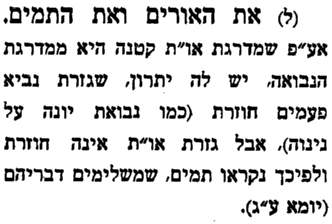 הרב אליעזר בן פורת "נס האורים ותומים במשנתו של רבי חסדאי קרשרש" ישורון כרך י'רמב"ם וראב"ד הל' ביה"ב ד:אאבן היתה בקדש הקדשים במערבו שעליה היה הארון מונח, ולפניו צנצנת המן ומטה אהרן, ובעת שבנה שלמה את הבית וידע שסופו ליחרב בנה בו מקום לגנוז בו הארון למטה במטמוניות עמוקות ועקלקלות ויאשיהו המלך צוה וגנזו במקום שבנה שלמה שנאמר ויאמר ללוים המבינים לכל ישראל הקדושים ליי' תנו את ארון הקדש בבית אשר בנה שלמה בן דויד מלך ישראל אין לכם משא בכתף עתה עבדו את י"י אלהיכם וגו', ונגנז עמו מטה אהרן והצנצנת ושמן המשחה וכל אלו לא חזרו בבית שני, ואף אורים ותומים שהיו בבית שני לא היו משיבין ברוח הקדש, ולא היו נשאלין בהן שנאמר עד עמוד כהן לאורים ותומים, ולא היו עושין אותן אלא להשלים שמנה בגדים לכהן גדול כדי שלא יהא מחוסר בגדים. /השגת הראב"ד/ לא היו משיבין. א"א והלא אורים ותומים ורוח הקדש שני דברים הם מן החמשה שחסרו בבית שני ולדבריו אינו אלא אחד וחיסור בגדים שאמר אינו כלום שאינו מחשבון הבגדים.+רש"י שם:טו (טו) חשן משפט - שמכפר על קלקול הדין. דבר אחר משפט, שמברר דבריו והבטחתו אמת, דיריישנימינ"ט בלעז [הוכחה] שהמשפט משמש שלש לשונות דברי טענות הבעלי דינים, וגמר הדין, ועונש הדין, אם עונש מיתה, אם עונש מכות, אם עונש ממון, וזה משמש לשון בירור דברים, שמפרש ומברר דבריו:...רשב"ם שםחשן משפט - לפי שנתנו בחשן האורים והתומים שמגידין משפט ישראל וצורכיהם, כדכת' ושאל לו במשפט האורים, לכן קרוי [חשן] משפט